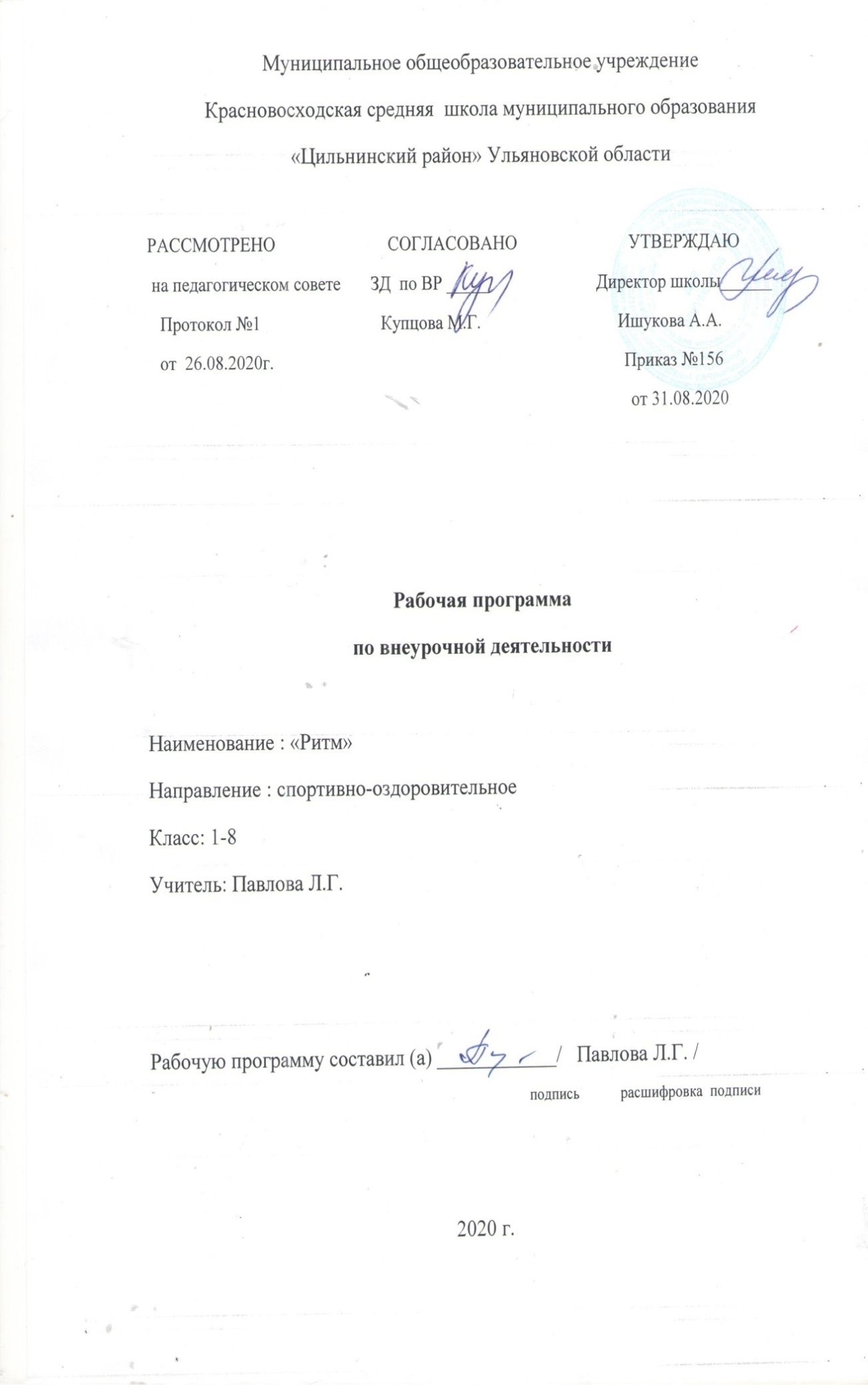 Планируемые результаты освоения курса внеурочной деятельности   Личностные результаты:- ответственное отношение к учению, готовность и способность учащихся к саморазвитию и самообразованию на основе мотивации к обучению и познанию;- развитие двигательной активности;- формирование способности к эмоциональному восприятию  материала;- осознавать роль танца в жизни;-развитие   танцевальных навыков.   Метапредметные результаты:   Регулятивные УУД:- использование речи для регуляции своего действия;- адекватное восприятие  предложений учителей, товарищей, родителей и других людей по исправлению допущенных ошибок;- умение выделять и формулировать то, что уже усвоено и что еще нужно усвоить.     Познавательные УУД:- определять и формулировать цель деятельности  с помощью учителя навыки контроля и самооценки процесса и результата деятельности;- умение ставить и формулировать проблемы;- навыки осознанного и произвольного построения сообщения в устной форме, в том числе творческого характера.    Коммуникативные УУД:- работать в группе, учитывать мнения партнеров, отличные от собственных;- обращаться за помощью;- предлагать помощь и сотрудничество; - слушать собеседника;- договариваться и приходить к общему решению; - формулировать собственное мнение и позицию;- осуществлять взаимный контроль; - адекватно оценивать собственное поведение и поведение окружающих.        Предметные результаты:Учащиеся научатся:-  правильно держать осанку; - правильно выполнять позиции рук и ног;- правильно держать положения корпуса и головы при выполнении танцевальных     движений;- исполнять упражнения, танцевальные движения, хореографические композиции, этюды;- выполнять передвижения в пространстве зала; - выразительно исполнять танцевальные движения.Содержание программы(2 часа в неделю, всего70 часов).СОДЕРЖАНИЕ ПРОГРАММЫВводное занятие 1 часИгровой тренинг «Давайте познакомимся». Цели и задачи кружка. Техника безопасности на занятиях. Понятие «осанка». Поклон-приветствие.                                                                                           История русского народного танца 1 часИстория возникновения и развития русского народного танца с глубокой древности и до наших днейПоложения головы, постановка корпуса, позиции ног,рук.Знакомство с основными элементами русского народного танца 20 час Постановка рук (позиция руки на поясе, положение рук в стороны, вперед, вверх). Хлопки в ладоши – простые и ритмические. Хороводные шаги, переменный шаг, шаг с подскоком, шаг с притопом, галоп, припадание. Элементы русского танца: «ковырялочка», «моталочка», «присядка». Разучивание танца «Попури», « Мы маленькие дети»Народные танцы 24  часов«Хороводная»,  чувашский танец «Яра пар», татарский танец «Тюбетейка» Разучивание элементов танцев, связок. Постановочно-репетиционная работа.Танцы народов мира .    10 часов                                                                                     Происхождение, стили и особенности  танцев народов мира. Виды танцев народов мира, культура и быт нации. Разучивание ковбойского танца «Кантри»Постановка и разучивание танцев к праздникам: Новый год, 23 февраля, 8 Марта и т.д. 10 часовИтоговые занятия 4 часа                                 Организация проведения занятийЗанятие состоит из трех частей. В первой части (разминка) ставится задача подготовить организм ребенка к выполнению более сложных и интенсивных упражнений в последующей (основной) части занятия. В содержание разминки входят упражнения игровой ритмики, танцевальные упражнения, упражнения на внимание, координацию движений.Во второй (основной) части занятия дети обучаются новым движениям, элементам, закрепляют старые. Постепенно изученные движения объединяются в танец.В третьей (заключительной) части занятия решаются задачи постепенного перехода организма ребенка к другим видам деятельности, проводятся игровые танцы под знакомую детям музыку. Выполнение простых танцевальных движений в игровой форме расширяет двигательные навыки детей, приучает их координировать свои движения согласно музыке, создает дополнительный положительный фон и настрой. Помимо игровых танцев проводятся танцевально-театральные игры, позволяющие активизировать действия детей, развивать их внимание, артистизм.Заканчиваются занятия подведением итога стараний детей, после чего они прощаются с преподавателем.Тематический план, с указанием количества часов,отводимых на освоение каждой темы.№п/пТема урокаКол-во часов№п/пТема урокаКол-во часовВводное занятие 1 часВводное занятие 1 часВводное занятие 1 час1Игровой тренинг «Давайте познакомимся».1История русского народного танца 1 часИстория русского народного танца 1 часИстория русского народного танца 1 час2История возникновения и развития русского народного танца с глубокой древности и до наших дней. Презентация.1Знакомство с основными элементами русского народного танца 20 часЗнакомство с основными элементами русского народного танца 20 часЗнакомство с основными элементами русского народного танца 20 час3Постановка рук (позиция руки на поясе, положение рук в стороны, вперед, вверх). Хлопки в ладоши – простые и ритмические.14Хороводные шаги, переменный шаг, шаг с подскоком, шаг с притопом, галоп, припадание15Элементы русского танца: «ковырялочка», «моталочка», «присядка».16Разучивание танца «Попури»,77Музыкально-танцевальная композиция « Мы маленькие дети»            10 Народные танцы 24  часов Народные танцы 24  часов Народные танцы 24  часов8Разучивание элементов танцев, связок.19«Хороводная»710  Чувашский танец «Яра пар»,811Татарский танец «Тюбетейка»8Танцы народов мира .    10 часов                                                                                     Танцы народов мира .    10 часов                                                                                     Танцы народов мира .    10 часов                                                                                     12Происхождение, стили и особенности  танцев народов мира. Виды танцев народов мира, культура и быт нации.»113Разучивание ковбойского танца «Кантри»9Постановка и разучивание танцев к праздникам                                                                10 ч.Постановка и разучивание танцев к праздникам                                                                10 ч.Постановка и разучивание танцев к праздникам                                                                10 ч.Итоговые занятия                                                                                                                         4 часаИтоговые занятия                                                                                                                         4 часаИтоговые занятия                                                                                                                         4 часа14                                Итого:70 часов